..............................  	…………………………………                          …………………………………Místo a datum			Podpis kupujícího			      Podpis prodávajícíhoReklamační formulář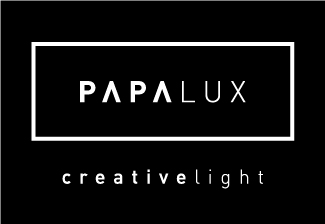 Reklamační formulářDodavatelDodavatelNázev společnostiMgA. Lucie Stejskalová (Papalux), IČ: 04275047Adresa Dvorská 517, Humpolec  396 01Email info@papalux.comTelefonní číslo +420 732 781 283OdběratelOdběratelJméno a příjmeníAdresaEmailTelefonní čísloInformace o reklamovaném zboží – vyplní odběratelInformace o reklamovaném zboží – vyplní odběratelNázev zbožíČíslo dokladuDatum nákupuInformace o reklamaci – vyplní dodavatelInformace o reklamaci – vyplní dodavatelČíslo reklamaceDatum přijetí rekl.PoznámkyPopis reklamace (závady) – vyplní odběratelPopis reklamace (závady) – vyplní odběratelPožadované řešení reklamace (vyberte z následujících možností) – vyplní odběratelPožadované řešení reklamace (vyberte z následujících možností) – vyplní odběratelOpravaSleva z kupní cenyVýměna věci či její součástiOdstoupení od smlouvyOpravaSleva z kupní cenyVýměna věci či její součástiOdstoupení od smlouvyDalší informace k reklamaci – vyplní dodavatelDalší informace k reklamaci – vyplní dodavatel